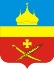 РоссияРостовская область Егорлыкский район
Администрация Егорлыкского сельского поселенияПОСТАНОВЛЕНИЕ«19» ноября  2019 года			№ 556			ст. ЕгорлыкскаяО внесении изменений в постановлениеАдминистрации Егорлыкского сельского поселения от 28.12.2016 г. № 678«Об утверждении Административного регламента предоставления муниципальной услуги по выдаче разрешений на захоронение (перезахоронение)»В целях реализации Концепции снижения административных барьеров и повышения доступности государственных и муниципальных услуг и Плана мероприятий по реализации указанной Концепции, утвержденных распоряжением Правительства Российской Федерации от 10.06.2011 N 1021-р, в соответствии с Федеральным законом от 12.01.1996 N 8-ФЗ «О погребении и похоронном деле», Федеральным законом от 06.10.2003 N 131-ФЗ «Об общих принципах организации местного самоуправления в Российской Федерации», решения Собрания депутатов Егорлыкского сельского поселения 12.11.2019 № 144 «О внесении изменений в решение Собрания депутатов Егорлыкского сельского поселения 25.04.2017 № 35 «Об утверждении Положения «об организации ритуальных услуг, погребения, похоронного дела и содержании  кладбищ на территории Егорлыкского сельского поселения Егорлыкского муниципального района Ростовской области», руководствуясь Уставом муниципального образования «Егорлыкское сельское поселение», ПОСТАНОВЛЯЮ:Внести изменения в постановление Администрации Егорлыкского сельского поселения от 28.12.2016 г. № 678 «Об утверждении Административного регламента предоставления муниципальной услуги по выдаче разрешений на захоронение (перезахоронение)» изложив приложения №6 и 7 к Административному регламенту согласно приложению № 1 и № 2 к настоящему постановлению сответственно.Постановление Администрации Егорлыкского сельского поселения от 16 мая 2018 года № 133 «О внесении изменений в постановление Администрации Егорлыкского сельского поселения от 28.12.2016 г. № 678 «Об утверждении Административного регламента предоставления муниципальной услуги по выдаче разрешений на захоронение (перезахоронение)» считать утратившим силу.Разместить нормативно правовой акт на официальном сайте Администрации Егорлыкского сельского поселения, опубликовать в информационном бюллетене «Муниципальный вестник».Контроль за исполнением настоящего постановления оставляю за собой.Настоящее постановление вступает в силу с момента его официального обнародования. Глава Администрации Егорлыкского сельского поселения                                                   И. И. Гулай Постановление вносит ведущий специалист по правовой работеПриложение № 1 к постановлению Администрации Егорлыкского сельского поселения от 19.11.2019 № 556 РАЗРЕШЕНИЕ №.НА ЗАХОРОНЕНИЕ ГРОБА С ТЕЛОМ (УРНЫ С ПРАХОМ)__________________________________________________________________(фамилия, имя, отчество)дата выдачи "___"_______20___ г.                    время выдачиРазрешение выдано ___________________________________________________________________________________________________________________(фамилия, имя, отчество)Администрация Егорлыкского сельского поселения разрешает произвести захоронение на муниципальном кладбище ________________________________________________________________________________________________(адрес кладбища)СЕКТОР                  РЯД  ______Срок действия разрешения семь рабочих дней. В случае если погребение не осуществлено в установленный срок, настоящее разрешение аннулируется.Выписка из решения Собрания депутатов Егорлыкского сельского поселения от12.11.2019 № 144 «о внесении изменений в решение Собрания депутатов Егорлыкского сельского поселения 25.04.2017 г. № 35 «Об утверждении Положения «Об организации ритуальных услуг, погребения, похоронного дела и содержании кладбищ на территории Егорлыкского сельского поселения Егорлыкского муниципального района Ростовской области»Пункт 8.6. Устанавливаются следующие размеры бесплатно предоставляемой площади для погребения:- под захоронение тела в гробу размер земельного участка одиночного захоронения составляет 2,5м х 2,5м (длина, ширина);- минимальная глубина могилы 1,8м;- под захоронение тела в гробу размер земельного участка родственного захоронения составляет 5,5м х 2,5м (длина, ширина);- под захоронение урны с прахом в землю (за исключением случаев подзахоронения в родственную могилу) размер предоставляемого места захоронения составляет 0,75м х 0,4м х 0,75м (длина, глубина, ширина);Информация для Исполнителя работ по погребению:подготовка могилы осуществляется ручным способом по предъявлении настоящего разрешения;- фактические работы и услуги по погребению могут быть осуществлены в период действия настоящего разрешения с 10.00 до 17.00.Глава АдминистрацииЕгорлыкского сельского поселения	__________ И.И. ГулайПриложение № 2 к постановлению Администрации Егорлыкского сельского поселения от 19.11.2019 № 556 Перечень действующих муниципальных кладбищ№ п/пМуниципальное образованиеНаименование населенного пунктаЮридический адрес кладбищаКадастровый номер№ п/пМуниципальное образованиеНаименование населенного пунктаЮридический адрес кладбищаКадастровый номер№ п/пМуниципальное образованиеНаименование населенного пунктаЮридический адрес кладбищаКадастровый номер1.Егорлыкское сельское поселениех. ИзобильныйРостовская область, Егорлыкский район, Егорлыкское сельское поселение, 290 м на юго-запад от южной окраины х. Изобильный61:10:0600002:26512.Егорлыкское сельское поселениест. ЕгорлыкскаяРостовская область, Егорлыкский район, Егорлыкское сельское поселение, 280 м на юг от южной окраины ст. Егорлыкская61:10:0600004:18423.Егорлыкское сельское поселениех. ТаганрогскийРостовская область, Егорлыкский район, Егорлыкское сельское поселение, 175 м на восток от восточной окраины х. Таганрогский61:10:0600003:11174.Егорлыкское сельское поселениех. РепяховкаРостовская область, Егорлыкский район, Егорлыкское сельское поселение, 45 м на юг от южной окраины х. Репяховка61:10:0600003:11185.Егорлыкское сельское поселениех. РяснойРостовская область, Егорлыкский район, х. Рясной, ул. Степная, 6861:10:0010301:01996.Егорлыкское сельское поселениех. БалабановРостовская область, Егорлыкский район, Егорлыкское сельское поселение, 210 м на юго-восток от восточной окраины х. Балабанов61:10:0600003:11197.Егорлыкское сельское поселениех. ЮтинРостовская область, Егорлыкский район, Егорлыкское сельское поселение, 230 м на юг от южной окраины х. Ютин61:10:0600002:26508.Егорлыкское сельское поселениех. ПрогрессРостовская область, Егорлыкский район, Егорлыкское сельское поселение, 20 м на восток от восточной окраины х. Прогресс61:10:0600002:2649Егорлыкское сельское поселениест. ЕгорлыкскаяРостовская область, Егорлыкский район, станица Егорлыкская, улица Шоссейная, 961:10:0600004:1947